Городской проект «Самарские каникулы 2020»«Самарские каникулы 2020» - это калейдоскоп мероприятий, в которых может принять участие каждый ребенок.Приглашаем всех желающих!Подробная информация размещена в группе «ВКонтакте»https://vk.com/club195646417Основные мероприятия ОУ в июне 2020 года, направленные на увековечивание памяти ветеранов Великой Отечественной войны – участников Парада Победы 24 июня 1945 годаПроект «Панорама Победы» ООО «АиФ в Самаре» при поддержке министерства образования и науки Самарской областиСоздание интерактивной картышкольных музеев Самарской области-Создание виртуальных экскурсий-Приоритетная задача (до 20.06.2020) публикация материалов школьных музеев экспозиций школ, которым присвоены имена участников Парада Победы, фронтов Великой Отечественной войныТематические мероприятия -Проведение тематических онлайн-мероприятий 24 июня 2020 года в рамках онлайн-смен-Организация флешмобав социальных сетях с участием обучающихся (юнармейцев, членов РДШ, участников молодежных патриотических объединений и др.) -рассказ о жителе муниципального района или городского округа-участнике Парада Победы-Участие в акции «Звезда Памяти» -Установка (без участия детей) QR-кодов на домах, обелисках участников Парада Победы -Возложение цветов к памятным местам, вечным огням, обелискам в муниципальных районах и городских округах (без участия несовершеннолетних!)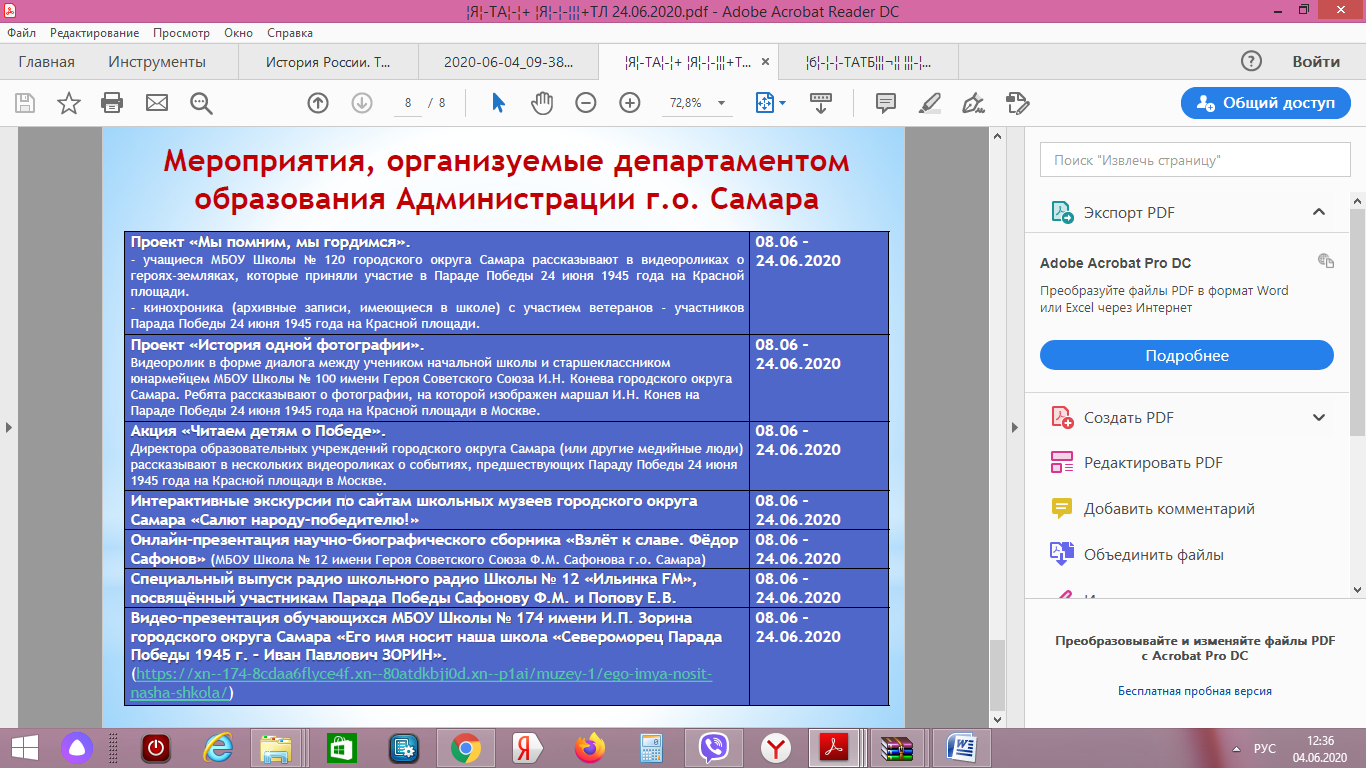 